Hélium palackHasználati útmutató:1. Nyissa ki a dobozt és vegyen ki minden alkotóelemet.2. A termék használata előtt figyelmesen olvassa el az utasításokat.3. Távolítsa el a szelep kupakját majd tegye azt el.4. Helyezze fel a kék rátétet, a lufit húzza a rátétre.5. Finoman nyomja a kart lefelé úgy, hogy a lufit felfújja a hélium gázzal.6. Fújja a lufit az igényelt méretre, majd a kart nyomja felfelé, hogy a gáz áramlása csökkenjen. Hogy biztosítsa a maximális lebegési időt, a lufi alsó részére kössön görcsöt és kössön rá megfelelő hosszú szalagot.7. Amennyiben a palackban nincsen több hélium (a palack akkor lesz teljesen üres, ha semmilyen hangot sem fog hallani vagy semmilyen nyomást sem fog érezni), olvassa el a megsemmisítésére vonatkozó utasításokat.Figyelmeztetések:* A termék használatát megelőzően figyelmesen olvassa el a figyelmeztetéseket és a használati útmutatót.* A készlet a következőket tatalmazza: 1 hélium palackot, adagolót, lufikat.* Gyermekek elől elzárandó.* A csomagolásban levő lufik a nyolc évesnél fiatalabb gyermekek számára fulladásveszélyt jelentenek.* Felnőtt felügyelet kötelező (a gyermekektől vegye el a használt lufikat, a szétszakadt lufikat azonnal távolítsa el).* A palack sűrített hélium gázt tartalmaz.* Csak jól szellőző helyiségekben használja, a legmegfelelőbb kint. Ne tárolja nedves helyen. A palack egyszer használatos.* A palackot semmilyen anyaggal, gázzal vagy folyadékkal se töltse fel.* A palackot ne tegye közvetlen hőforrás vagy tűz közelébe.* A palackhoz ne használjon éles vagy hegyes tárgyakat.* Nagyfeszültségű elektromos vezetékek közelében vagy vihar esetén a palackot ne használja.Az európai jogszabályokkal (Directive 1999/36 / EC, Article 19 TPED) összhangban ezen palack utántöltése majd azt követő szállítása tilos, amit az adott tagországtól függően hatékonyan és figyelmeztető jelleggel büntetnek.Lebegési idő:Latex lufi: körülbelül 5 - 7 óraFólia lufi: körülbelül 4 napA PALACK ÚJRAHASZNOSÍTÁSÁRA VAGY MEGSEMMISÍTÉSÉRE VONATKOZÓ UTASÍTÁSOK: 1. Permanens filctollal rajzoljon egy nagy kört a kinyitott biztosító tárcsa köré, és a palackra írja rá, hogy „ÜRES“. A biztosító tárcsa megnyitását követően a palack a többi újrahasznosítható acél anyaggal együtt újrahasznosítható a környezetében található újrahasznosító központban, vagy a szilárd hulladékok feldolgozására szakosodott létesítményben. Ha a szilárd hulladékok feldolgozására szakosodott helyi létesítményben nem veszik át a kilyukasztott palackot, dobja azt a szemétkosárba.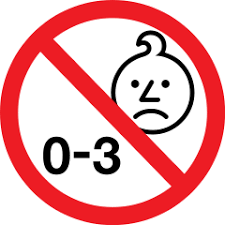 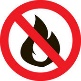 